Η COSEM είναι ένας όμιλος ιατρικών κέντρων που δημιουργήθηκε το 1945 και περιλαμβάνει μέχρι σήμερα 12 ιατρικά και οδοντιατρικά κέντρα με ιατρική απεικόνιση και εργαστήρια ιατρικών αναλύσεων που βρίσκονται στο 5ο, 8ο, 9ο και 19ο διαμέρισμα του Παρισιού.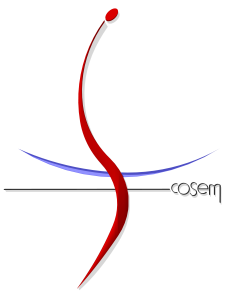 Πρόσφατα η COSEM άνοιξε 4 νέα κέντρα: Εβρύ (Εσσόν), Μασσαλία, Καέν, Ορλεάνη.
Προσεχώς, Αμιένς, Νάντ,Σεντ Ετιέν, Λυόν, Μπορντώ,Μονπελιέ, Μετζ, Τρουά, Γρενόμπλ, Τουλούζη,  Tουρ, Κλερμοντ Φερράντ, Λιμόζ και Σαν Κεντάν.
Στο πλαίσιο μίας συνεργασίας Νοσοκομείου-Πόλης η COSEM έχει ανοίξει ένα κέντρο υγείας στο νοσοκομείο Λαριμπουαζιέ και έχει αναπτύξει συνεργασία με το νοσοκομείο Νεκέ που έχουν ως κύρια ασχολία να ελαφρύνουν την υπηρεσία των επειγόντων μετά απο ειδική ρύθμιση και να υποδεχτούν ασθενείς με ή χωρίς ραντεβού για την γενική ιατρική, τις λήψεις δειγμάτων και τον εμβολιασμό.
Οι 700 επαγγελατίες μας διασφαλίζουν το σύνολο των ιατρικών και οδοντιατρικών πράξεων σε περίπου 4 εκατομμύρια ασθενείς το χρόνο. Υπηρεσίες ιατρικής απεικόνισης, μια δομή άμεσης φροντίδας, ένας τομέας αφιερωμένος στη γυναίκα, ένα εργαστήριο ψηφιακών οδοντικών προθέσεων και ένα εργαστήριο ιατρικής βιολογίας συμπληρώνουν τη προσφορά φροντίδας μας.
Τα κέντρα μας σέβονται τα συμφωνημένα ποσοστά του τομέα 1 και δέχονται την πληρωμή από τους ασφαλιστικούς φορείς. Με συμβάσεις με περισσότερους από 350 φορείς επιπρόσθετης ασφαλιστικής κάλυψης επιτρέπουν στους ασθενείς να αποφύγουν οποιαδήποτε προκαταβολή στη πληρωμή τους. Η παράδοση και η ιατρική υπόληψη του  COSEM,στηρίζονται στις επαγγελματικές και ανθρωπιστικές αξίες των επαγγελματιών μας.Πρωταρχικός στόχος για την COSEM είναι η προώθηση της πρόσβασης στην φροντίδα, για όλους.Γίνετε μέλος του ομίλου της COSEM και εργαστείτε σε μοντέρνες δομές ως στέλεχος μισθωτός διατηρώντας την ελευθερία στην άσκηση του επαγγέλματός σας. Θα είστε πλήρως απαλλαγμένοι από βασικά διοικητικά καθήκοντα, τα οποία διαχειρίζονται εξειδικευμένες υπηρεσίες. Η COSEM ψάχνει για το σύνολο των κέντρων (Παρίσι, Περίχωρα Παρισιού και Περιφέρεια):-Γενικούς και ειδικούς γιατρούς:Αλλεργιολόγους, Αγγειολόγους/Φλεβολόγους, Καρδιολόγους, Δερματολόγους, Ενδοκρινολόγους, Γαστρεντερολόγους, Γυναικολόγους, Γενικούς ιατρούς, Αισθητική ιατρική, Νευρολόγους, Οφθαλμολόγους, Ωτορινολαρυγγολόγους, Παιδιάτρους, Πνευμονολόγους, Ψυχιάτρους, Ακτινολόγους, Ρευματολόγους, Ουρολόγους και Επείγουσα ιατρική. -ΟδοντιάτρουςΕνδοδοντιστές, προσθετολόγους, στοματολόγους, ορθοδοντικούς, περιοδοντολόγους και  παιδοδοντιάτρους, γενικούς οδοντιάτρουςΗ θέση-Αμοιβή με μισθό επί των ποσοστών -Συμβόλαιο απεριόριστου χρόνου (πλήρους ή μερικής απασχόλησης) που ακολουθεί τη διαθεσιμότητα και τον προγραμματισμό τoυ επαγγελματία. Από τη Δευτέρα έως το Σάββατο από τις 8.00 έως τις 19.00 με μια ώρα διάλειμμα για φαγητό. -Η πρόσβαση στα κέντρα είναι 6 μέρες στις 7 από τις 8.00 εώς τις 19.00, χωρίς ραντεβού για τους γενικούς ιατρούς και τα εργαστήρια.-Πλεονεκτήματα: επαγγελματική ασφάλιση, σύνταξη, επιπρόσθετη ασφάλιση, κουπόνια για φαγητό 7€/μέρα σύμφωνα με την ισχύουσα νομοθεσία, Επιτροπή της επιχείρησης (κουπόνια για δώρα, Ταξίδια..) -Συχνές εκπαιδεύσεις και διεπιστημονικό προσωπικό  Απαιτούνται πτυχίο και ειδικότητα που αποκτήθηκαν σε χώρα ευρωπαϊκής ένωσης, καλή γνώση της γαλλικής γλώσσας,εγγραφή ή δυνατότητα εγγραφής στον γαλλικό ιατρικό ή οδοντιατρικό σύλλογοΑποστολή βιογραφικών:Δήμητρα Καρακατσάνη, τμήμα ιατρικών προσλήψεων της  Cosem dkarakatsani@cosem.fr 